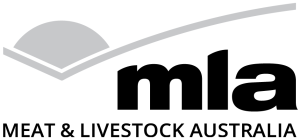 To register as an MLA member, complete each step below.MEMBERSHIP APPLICATIONStep 1	Write your name/s (individual producers and partnerships only)Mr/Mrs/Ms/Other	Name of applicant 1Mr/Mrs/Ms/Other	Name of joint applicantMr/Mrs/Ms/Other	Name of joint applicantMr/Mrs/Ms/Other	Name of joint applicantStep 2	Write your company/trading name and ABNCompany nameTrading nameABN	Company ACNStep 3	Write your contact detailsMain contact person (if different from applicant 1 at step 1)AddressSuburb/town	State	Post codePostal address (if different)Suburb/town	State	Post codeTelephone number	Email  addressFax number	Mobile telephone numberStep 4   What livestock do you produce?Tick one or more boxes that relate to the class of livestock you produce. See over for eligibility criteria.Cattle	Grainfed cattle	Sheep only	Sheep and prime lamb	GoatsIn signing this form you agree that each applicant is a producer of at least one of the livestock categories above and has paid or will pay the Federal Government transaction levies during the current financial year or during either or both of the two preceding financial years. To the best of each applicant’s knowledge and belief, all statements in this application are correct. Each applicant agrees to be bound by the constitution of MLA.Step 5   Sign this form	Step 6	Return this form to MLAMail	Meat & Livestock Australia Limited Reply Paid 3561, Melbourne VIC 8060Sign here(no stamp required if posted in Australia)Fax	1800 012 153Phone	1800 550 060 for more informationMLA Eligibility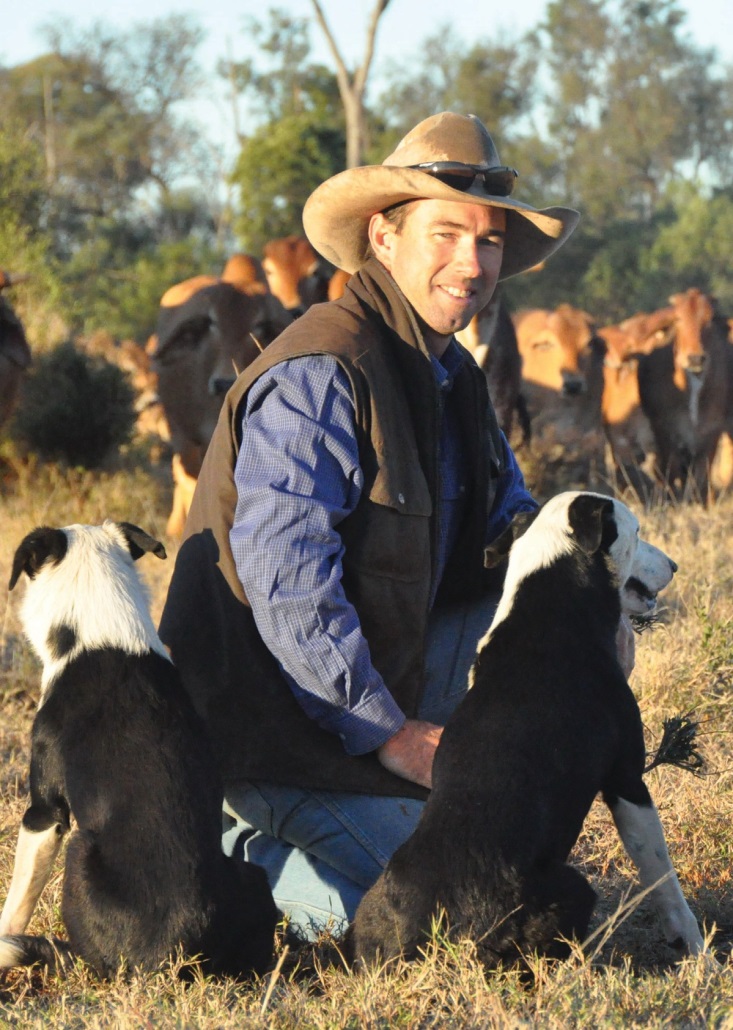 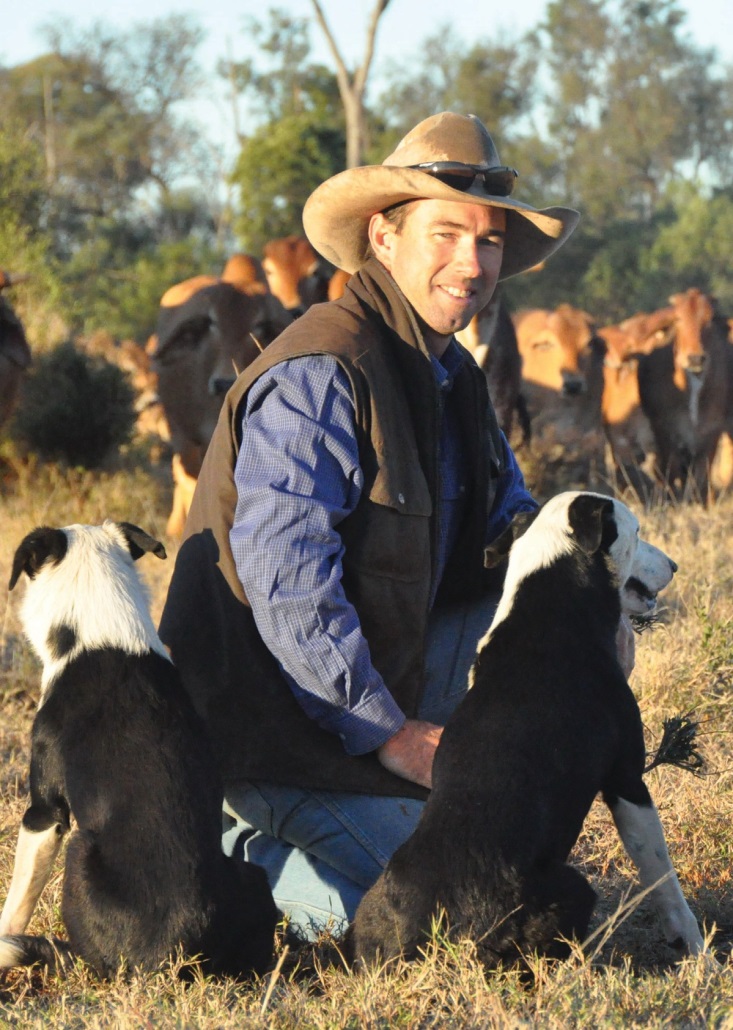 To be eligible as a member of Meat & Livestock Australia Limited ABN 39 081 678 364 (MLA), the applicant must:be a Producer; andpay Levies during the financial year in which an application for membership is made, or paid Levies during either or both of the two preceding financial years.Producer means a person engaged in the raising, finishing or trading of livestock for production or for live export and includes a producer of cattle*, grainfed cattle*, sheep (including lambs) and goats.*cattle means bovine animals other than buffaloes and includes calves but excludes grainfed cattle;*grainfed cattle means grainfed cattle that are eligible for GF or GFYG certification or third party audited certification approved by AUS-MEAT attesting that cattle are being fed to at least the AUS-MEAT minimum standards for grainfed beef.Levies means levies or charges imposed on producers of livestock under the following Acts:the Primary Industries (Customs) Charges Act 1999; andthe Primary Industries (Excise) Levies Act 1999.MLA ConstitutionCopies of MLA’s constitution are available on MLA’s website at www.mla.com.au or by request.MLA privacy noticeThe information you are providing to Meat & Livestock Australia Limited (MLA) may be personal information under the Privacy Act. We will collect, hold, use and disclose the email address and the personal information you provide in the manner set out in MLA’s privacy policy which can be viewed at www.mla.com.au/general/privacy or obtained directly from MLA by calling 1800 675 717. By providing MLA with your personal information, you consent to the collection and handling of your personal information in accordance with MLA’s privacy policy. You may access and correct any personal information held by MLAon request.The personal information held by MLA will be used to keep you informed about member benefits, market news, industry information and other communications from MLA. If you provide a telephone number, you consent to MLA contacting you for an indefinite period about future products and services that may be of interest to you. If you do not provide the personal information requested, MLA may not be able to provide you with products or services.